                   INSTALLATION INSTRUCTIONS                                                                PART NO. 41-130       FENDER RACKS 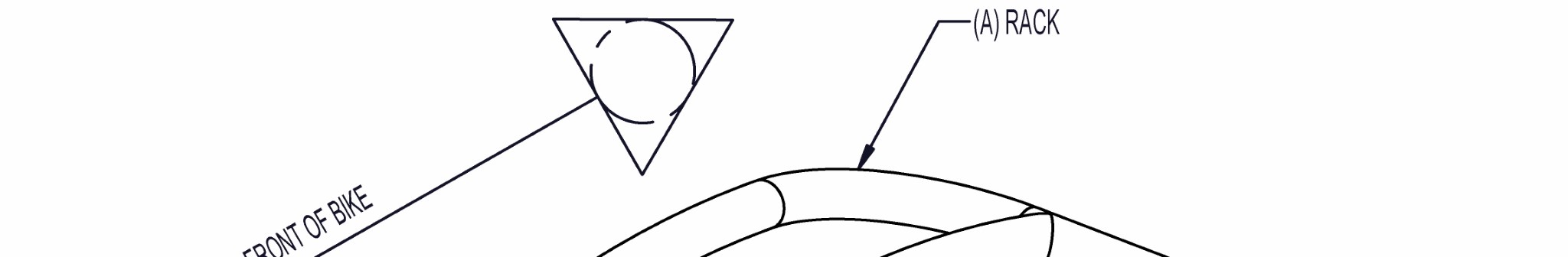 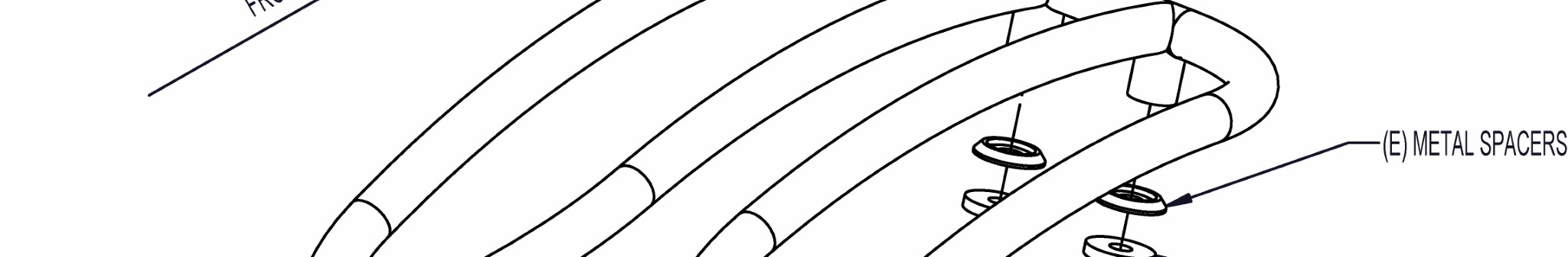 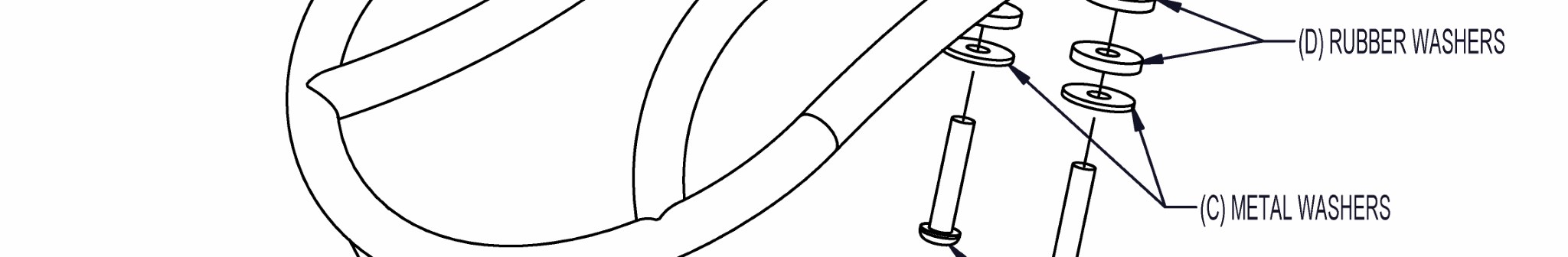 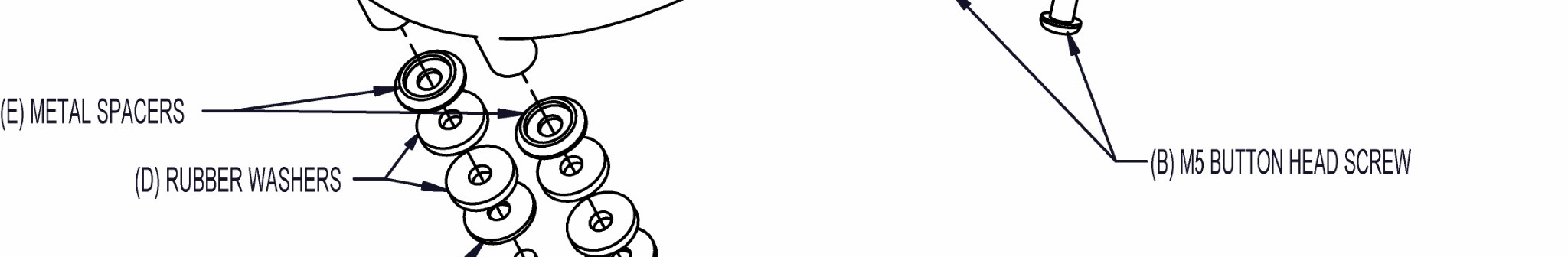 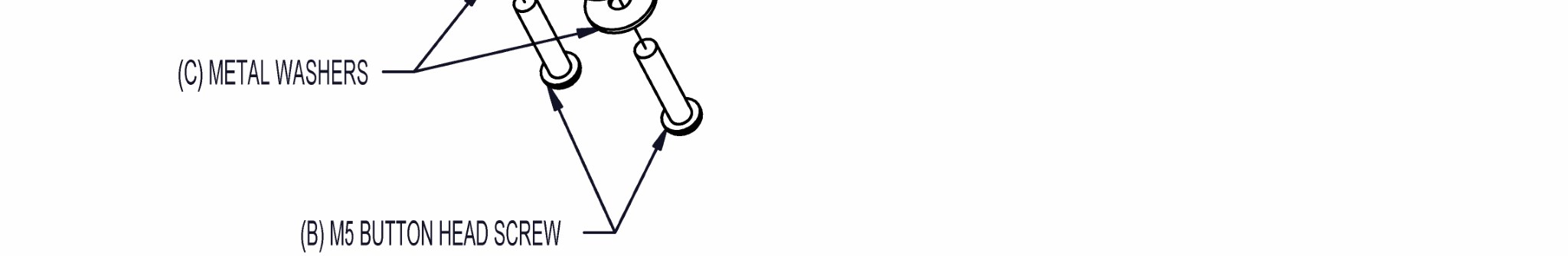 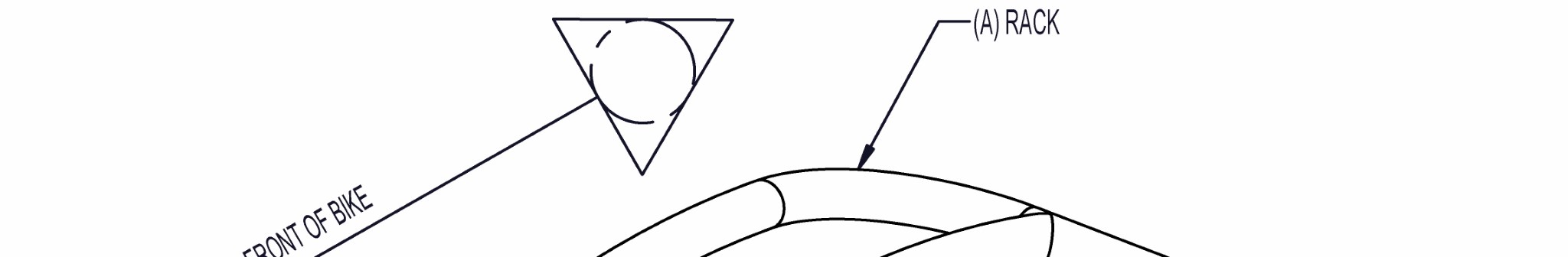 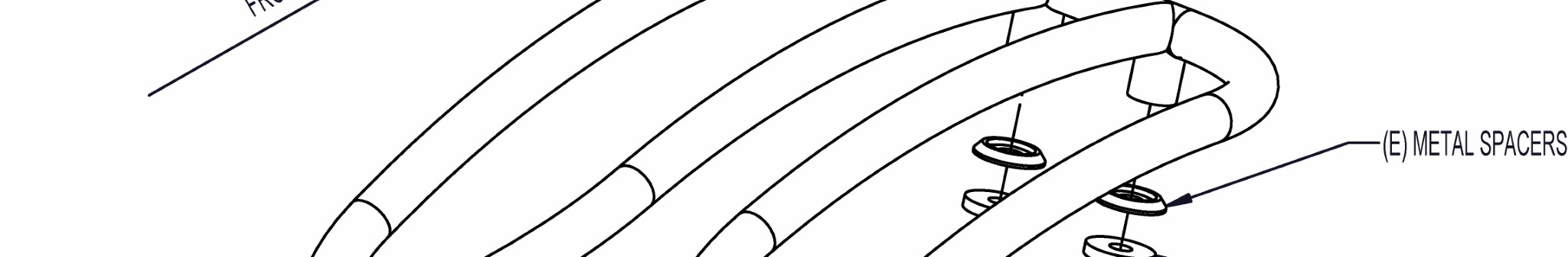 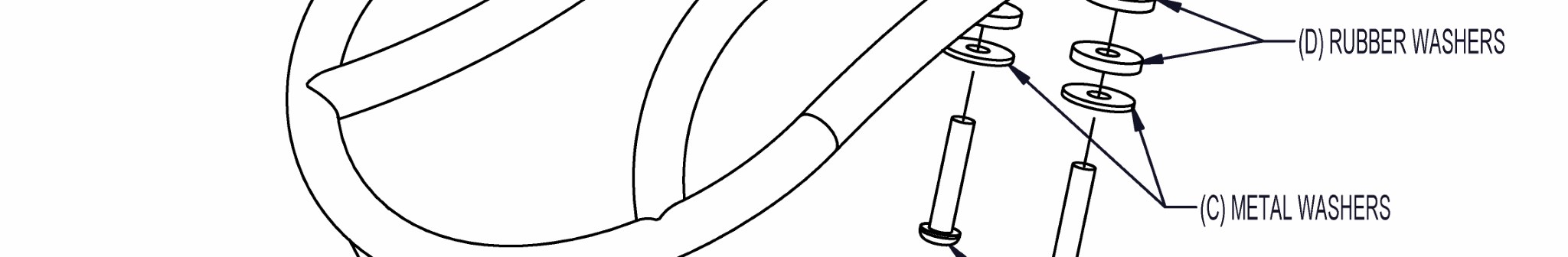 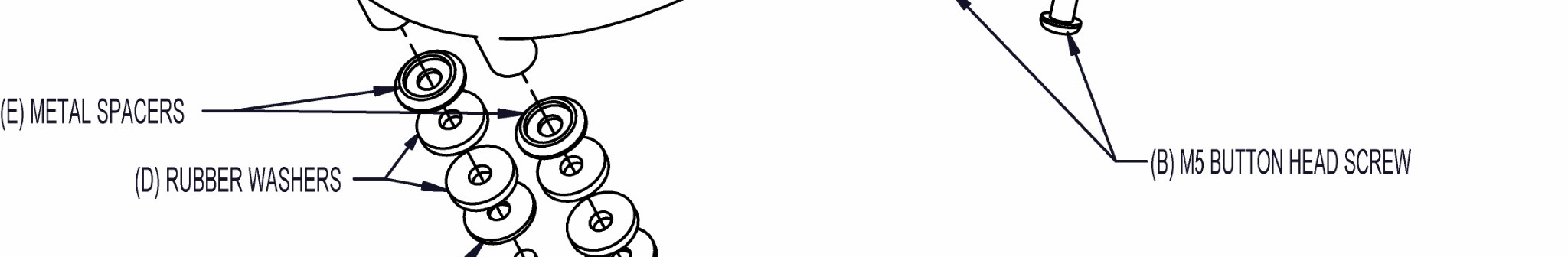 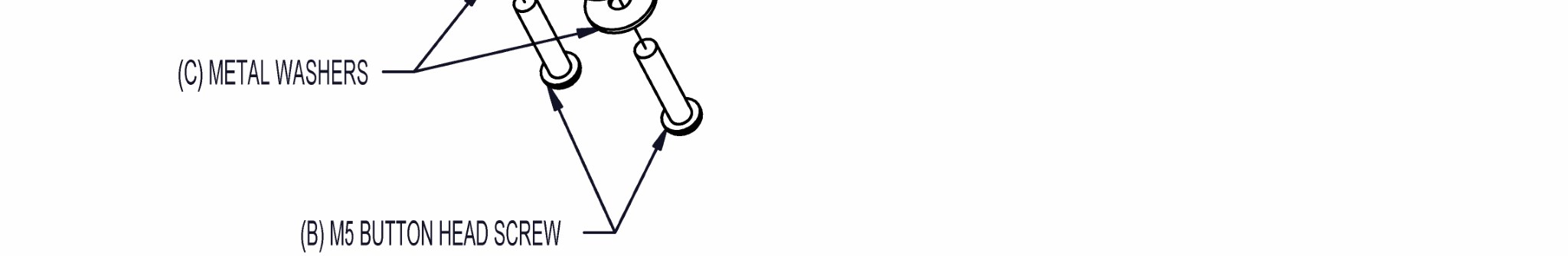 